B-01 [2020-03]     Arena 20mx40m    Time approx 3.30minsDate..	.Judge..Penny BakerHorse 	Rider. The purpose of the Icelandic Test Level B is to measure and observe the horse and rider and to demonstrate that the horse moves freely and forward with steady rhythm. The horse must have a degree of balance and self carriage while accepting the aids and maintaining contact with the bit. The rider applies the principles of Dressage riding. The rider must  ride in trot and TOLT. Scale of marksNote: The first error will result in the deduction of 2 marks; a second will lead to a deduction of 4, the third error a deduction of 8 marks and a fourth error will result in ELIMINATIONThis test has been compiled under FEIF rules. Published by Icehorses.co.uk. All rights reserved. No part of this test to be reproduced without permission from Icehorses and IHSGB.B-01 [2020-03]     B-01 [2020-03]     Arena 20mx40m    Time approx 3.30minsCollective MarksJudges remarks, advice etc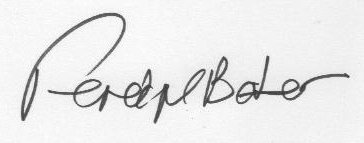 Excellent10Insufficient4Very Good9Fairly Bad3Good8Bad2Fairly Good7Very Bad1Satisfactory6Not Performed0Sufficient5TestGuidelinesMax MarkJudgeMarksRemarks1ACMFEnter at TROT and proceed down centre lineTrack rightTrotRhythm, straightness Quality of turnRhythm, regularity & quality of TROT102F-AWorking trotObedience and balance in transitionRhythm, regularity & quality of trot, 103AXXCHalf 20m circle right Half 20m circle left Rhythm, balance, bend & accuracy104ECANTERCircle left 20m Obedience and balance in transitionsRhythm, regularity & quality of Walk and Canter, Suppleness & bend around the circle105EKATROTHalt immobility 5 seconds and proceed in medium walkObedience & balance in transitionsRegularity, freedom & willingness in walk106FXHChange rein at free walk on a long rein across the diagonal Relaxation & stretching, stride length & supplenessObedience in transition10x27H-CBWorking TROTCANTER Circle right 20m Obedience & balance in transitionRhythm, regularity & quality of trot and canter. Suppleness & bend around the circle. 108B-FA-KEWorking trotWalkTOLT Half 10m circle right to X and half 10m circle left to BObedience &balance in transitionUniform bend around the half circles, quality of TOLT109BMCHHXFTOLTAcross the diagonal in TOLTObedience & balance in transition, rhythm, regularity & quality of TOLTStraightness on the diagonal and bend at F1010AGDown the centre line Halt. Immobility. SaluteRhythm & straightness Obedience, balance & relaxation in halt10“A” Subtotal110SubjectSubjectSubjectSubjectMax MarksJudges MarksGaits – freedom and steadinessGaits – freedom and steadinessGaits – freedom and steadinessGaits – freedom and steadiness10X2Impulsion- willingness to step forward, suppleness of back and stepsImpulsion- willingness to step forward, suppleness of back and stepsImpulsion- willingness to step forward, suppleness of back and stepsImpulsion- willingness to step forward, suppleness of back and steps10X2Submission –Lightness and ease of movements, acceptance of the bit, attention and confidenceSubmission –Lightness and ease of movements, acceptance of the bit, attention and confidenceSubmission –Lightness and ease of movements, acceptance of the bit, attention and confidenceSubmission –Lightness and ease of movements, acceptance of the bit, attention and confidence10X2Rider’s position and seat, effectiveness of aids, correctnessRider’s position and seat, effectiveness of aids, correctnessRider’s position and seat, effectiveness of aids, correctnessRider’s position and seat, effectiveness of aids, correctness10X2“B” Subtotal“B” Subtotal“B” Subtotal“B” Subtotal80“A” + “B” TOTAL “A” + “B” TOTAL “A” + “B” TOTAL “A” + “B” TOTAL 190Penalty Points to deductPenalty Points to deduct1st error1st error2 Pts2nd error2nd error4 Pts3rd error3rd error8 Pts4th error4th errorELIMINATEDTotal Penalty Points to be DeductedTotal Penalty Points to be DeductedTotal Penalty Points to be DeductedTotal Penalty Points to be DeductedTotal Marks to Count [A+B Total – Penalty Points]Total Marks to Count [A+B Total – Penalty Points]Total Marks to Count [A+B Total – Penalty Points]Total Marks to Count [A+B Total – Penalty Points]Total Marks to Count [A+B Total – Penalty Points]% of Available Marks% of Available Marks% of Available Marks% of Available Marks% of Available Marks